Radboud - Western Collaboration FundProject Application 2024/25 Please select one of the following:Learning & Teaching (Education)ResearchCombination of Research and Learning & Teaching (Education)Research ProjectsSubmit:CV for the Project Lead from each university (maximum 2 pages) including:Qualifications, current position, and employment history10 publications more relevant for the project (research).Other project relevant information such as awards presentations, grant income, collaborative track record, etc.Teaching and Learning ProjectsSubmit:Details of Project Lead’s curriculum development and leadership experience from each university5.1 PROJECT TIMELINEDescribe the anticipated schedule of activities.(Please add new rows if needed)Provide details of all collaborators (roles and expertise)(Please add new rows if needed)7.1 USE OF FUNDINGAll amounts should be provided in Canadian Dollars.Maximum of $25,000 can be allocated (approximately €17,000)Budgets are approximate costings. Refer to the Application Guidelines for eligible expenses.8.1 SIGNATURE OF PROJECT LEADSI declare that I have read the Application Guidelines and I understand that both Project Leads are fully responsible for the content and actual delivery of the project.No major changes can be made to the content of the project after selection.APPROVAL BY THE HEAD/DEAN OF SCHOOL/RESEARCH INSTITUTE/FACULTYSignature is required from representatives from each institution.I endorse the application on behalf of my faculty.Completed applications can be submitted as a PDF or Word document. Questions regarding the application? Please contact:Radboud University – Kim van Helden, western@ru.nlWestern University – Cindy Cripps, radboud@uwo.caYOUR FEEDBACKAPPLICATION TIPSIf you wish to have more than one individual able to edit and update the application at one time, select one project lead to save the Microsoft document and then select share option available in the top right corner above the tool bar.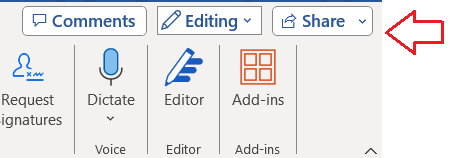 Document must be saved to One Drive to be able to share. Once saved, select share and add the recipients email address and message. Once completed, Send.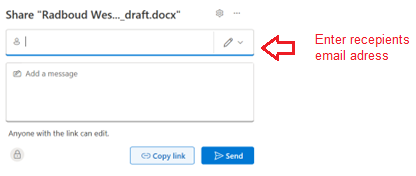 Deadline for submission: April 1, 2024TYPE OF PROJECTPROJECT LEADSRadboud UniversityWestern UniversityFull namePosition/TitleDepartment/School/Research InstituteEmail addressIf there is more than one project lead for your institution, please include the information requested above in the space below:PROJECT SUMMARY3.1 PROJECT TITLE3.2 PROJECT SUMMARY (IN LAYMAN’S TERMS) (MAX. 300 WORDS)OBJECTIVE AND IMPACT4.1 OBJECTIVE OF THE PROJECT (MAX. 250 WORDS)Outline the objectives of the project in the long term. Provide specific and measurable details where possible.4.2 POTENTIAL IMPACT OF THE PROJECT (MAX 250 WORDS)What is the potential academic or societal impact of the project?Describe the added value of the collaboration between Radboud and Western for this project, e.g., access to facilities. If relevant, do so separately from the perspective of each institution. How does the proposal have a positive impact on both universities?WORKPLANStart DateEnd DateActivityOutcome of Activity (deliverable)DETAILS OF COLLABORATION6.1 BACKGROUND/CONTEXT OF THE PROJECT (MAX. 150 WORDS)Provide details on any collaborations/ties in relation to this idea for cooperation:Is the project in support of a new idea or does it build on an existing idea for cooperation and collaboration?Have you been involved in any previous collaborations/ties relating to this idea for cooperation?6.2 SUSTAINABILITY OF THE PROJECT (MAX. 250 WORDS)Describe how the project will lead to structural and sustainable cooperation with regards to this collaboration following the funding period. If you have plans to develop a summer school or COIL course on the topic of your application, please provide details here.6.3 PROMOTING THE PROJECTS SUCCESSES (MAX. 250 WORDS)Applicants are encouraged to think of ways in which they will share and promote the success of their projects to colleagues across both institutions as well as externally. This could include the development of blogs, websites, use of social media, dissemination events, updates in institution newsletters etc.Provide details on how you plan to promote the success of your project, if your application is successful.       Note: Depending on the activity, you may also include cost items in the budge part of this proposal.This section should also be used to provide any additional clarification/justification of your project that you have not been able to include elsewhere.6.4 COLLABORATORS (MAX. 250 WORDS)Describe the complementarity between partners and their roles within the project. Does your project include academics (e.g. PhD Candidates, Early Career Researchers/Lecturers)?Full NamePositionUniversityFaculty/CentreRole Within Project/ExpertiseBUDGETItem DescriptionFunding for Radboud (CAD$)Funding for Western(CAD$)Total Requested FundingItem 1Item 2Item 3Item 4Item 5Item 6Item 7Item 8Item 9Item 10TotalMax. $25,000 CADIf necessary, please clarify any budget items below:If necessary, please clarify any budget items below:If necessary, please clarify any budget items below:If necessary, please clarify any budget items below:If necessary, please clarify any budget items below:APPROVALSSignaturePrint NameDateWestern UniversityRadboud UniversityTitleSignaturePrint NameDateWestern UniversityRadboud UniversityDeadline to submit: April 1, 2024To submit, send a signed copy of this application to both radboud@uwo.ca AND western@ru.nlWe are keen to hear your thoughts on the application projects, the application form and accompanying Application Guidelines. Please provide any comments or suggestions for improvement in the text box below.